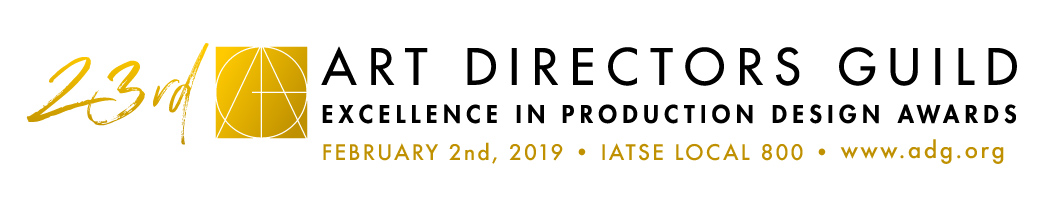 FOR IMMEDIATE RELEASE:“CRAZY RICH ASIANS,” “BLACK PANTHER,” “THE FAVOURITE” and “ISLE OF DOGS”Motion Picture Winners at the 23rd Annual Art Directors Guild ‘Excellence in Production Design’ Awards  “THE MARVELOUS MRS. MAISEL,” “THE HANDMAID’S TALE,” “THE ALIENIST,” “GLOW,” and “SESAME STREET” Win for TelevisionAcademy Award®-Nominated Filmmaker ROB MARSHALL is Honored;Hosted by Actor/Comedian DAVID ALAN GRIEREPK IS AVAILABLE AT www.ADGawards.org/ INCLUDING PHOTOS AND BROADCAST COVERAGEAdditional photos available at: http://bit.ly/2S9S4ApPhotos are available from Shutterstock at: rexfeatures.com/arrivals         rexfeatures.com/show, rexfeatures.com/cocktails, rexfeatures.com/backstageLivestream coverage of the Red Carpet is available at www.ADGawards.orgHollywood, CA. Feb. 2, 2019 - The Art Directors Guild (ADG, IATSE Local 800) announced winners of its 23rd Annual Excellence in Production Design Awards in 11 categories of film, television, commercials, music videos and animation features, during a black-tie dinner gala at the InterContinental Los Angeles Downtown on Saturday night, February 2, 2019.  The Favourite (Fiona Crombie), Black Panther (Hannah Beachler), Crazy Rich Asians (Nelson Coates), Isle of Dogs (Adam Stockhausen, Paul Harrod) won Best Production Design for Feature Film. Television winners included The Marvelous Mrs. Maisel (Bill Groom), The Handmaid’s Tale (Mark White, Elisabeth Williams), The Alienist (Mara LePere-Schloop), Glow (Todd Fjelsted), and Sesame Street (David Gallo) respectively. Additional winners include Apple: Welcome Home (Christopher Glass) and The Oscars: 90th Academy Awards (Derek McLane).The awards took place before an audience of more than 950, including guild members, industry executives and press. ADG President Nelson Coates, ADG and Art Directors Council Chair Mark Worthington, ADG presided over the awards ceremony with actor/comedian David Alan Grier serving as host. Producer of this year's ADG Awards (#ADGawards) was Production Designer Scott Moses, ADG.  “The theme for this year’s Gala – Landscape of the Imagination- featured a new venue with a stunning stage design incorporating digital graphics by sponsor Shutterstock. Adding to the evening’s atmosphere were amazing high-definition screens provided by NEP Sweetwater,” said Moses.Walt Disney Studios Motion Picture Production President Sean Bailey presented Rob Marshall (Mary Poppins) with the prestigious Cinematic Imagery Award following a salute to the Oscar®-nominated and Emmy®-winning filmmaker, producer, theater director and choreographer.  A wonderful clip reel was presented spotlighted the prestigious spectrum of Marshall’s extraordinary award-winning work including films Chicago, Memoirs of a Geisha, Into the Woods, Nine, Pirates of the Caribbean: On Stranger Tides, among many others.Lifetime Achievement Awards were presented to Oscar-nominated Production Designer Jeannine Oppewall by Producers Bonnie Curtis and Julie Lynn; Senior Illustrator and Production Designer Ed Verreaux by Oscar-winning Production Designer Rick Carter (Avatar, Star Wars: The Force Awakens); Scenic Artist Jim Fiorito by Pat DeGreve and Set Designer and Art Director William F. Matthews by ADG Executive Director Chuck Parker. The late British Production Designer and Set Decorator Anthony Masters, nominated for an Academy Award® for the film 2001: A Space Odyssey, and Benjamin Carré, best known for his work on The Phantom of the Opera and The Wizard of Oz, were inducted into the ADG Hall of Fame with a special presentation by Production Designer Michael Baugh. Veteran entertainment union activist and executive Marjo Bernay received a special Service Award, presented by Cate Bangs, ADG, Rick Nichol, ADG, and Jim Wallis, ADG. Additional presenters for this year’s awards included Harry Shum Jr. (Crazy Rich Asians), Jeff Goldblum (Isle of Dogs), Sophia Bush (Incredibles 2), Dimiter Marinov (Green Book), Loni Love (The Reel), Jasmin Savoy Brown (For the People); Jake Busey (Stranger Things/ L.A. Finest), Brigette Nielsen (Creed ll) and Javicia Leslie (God Friended Me).A special tribute was presented to long time Hollywood orchestra leader Johnny Crawford honoring his final year performing at the ADG Awards.  His orchestra, featuring the Starlite Sisters, have been part of the ADG Awards Gala for two decades. The tribute was presented by previous ADG Awards Producers including Judy Cosgrove, Scott Meehan, Scott Moses, John Sabato, Dawn Snyder and Tom Wilkins.WINNERS FOR EXCELLENCE IN PRODUCTION DESIGN FOR A FEATURE FILM ARE:PERIOD FILM THE FAVOURITE	Production Designer: Fiona CrombieFANTASY FILM 
BLACK PANTHER       Production Designer: Hannah BeachlerCONTEMPORARY FILM CRAZY RICH ASIANS       Production Designer: Nelson CoatesANIMATED FILM ISLE OF DOGS       Production Designers: Adam Stockhausen, Paul Harrod WINNERS FOR EXCELLENCE IN PRODUCTION DESIGN FOR TELEVISION ARE:
One-Hour Period or Fantasy Single-Camera SeriesTHE MARVELOUS MRS. MAISEL: “SIMONE,” “WE’RE GOING TO THE CATSKILLS!”       Production Designer: Bill GroomOne-Hour Contemporary Single-Camera SeriesTHE HANDMAID’S TALE: “JUNE,” “UNWOMEN”        Production Designers: Mark White, Elisabeth WilliamsTelevision Movie or LIMITED SeriesTHE ALIENIST: “THE BOY ON THE BRIDGE”        Production Designer: Mara LePere-SchloopHalf Hour Single-Camera SeriesGLOW: “VIKING FUNERAL,” “PERVERTS ARE PEOPLE, TOO,” “ROSALIE”        Production Designer: Todd FjelstedMULTI-CAMERA SeriesSESAME STREET: “BOOK WORMING,” “THE COUNT’S COUNTING ERROR,” “STREET FOOD”       Production Designer: David GalloShort Format: Web Series, Music Video or Commercial APPLE: “WELCOME HOME”        Production Designer: Christopher GlassVariety, rEALITY OR EVENT SPECIAL THE OSCARS: “90TH ANNUAL ACADEMY AWARDS”        Production Designer: Derek McLaneThe ADG Awards is proud to be sponsored by DESIGN ICON LEVEL: Shutterstock Inc., Sweetwater/NEP Live Events; DESIGN INNOVATOR LEVEL: Dazian Fabrics, InterContinental Hotel Group; DIAMOND LEVEL: Amazon Prime Video, ICM Partners; DOUBLE PLATINUM LEVEL: Netflix, Universal Pictures; PLATINUM LEVEL: Astek Wallcovering, Centerline Scenery, NBC Universal Operations, Paramount Pictures, SDSU Film, United Talent Agency, Walt Disney Studios Motion Pictures;  GOLD LEVEL: Dangling Carrot Creative, Fox Searchlight, The Gersh Agency; Warner Bros. Studio Facilities, Worldwide Production Agency; DOUBLE SILVER LEVEL: Walt Disney Studios Motion Pictures; SILVER LEVEL: 20th Century Fox , Bridgeman Images, Cush Light LLC, Fox Studios Production Services, Green Set Inc., HBO, Murtha Skouras Agency, IMA Council, SDMM Council, STG Council,  WME Entertainment;  VIP TRANSPORTATION PARTNER: BLS Limousine; MEDIA SPONSORS: The Hollywood Reporter, Variety and SHOOT.    ABOUT THE ART DIRECTORS GUILD: Established in 1937, the Art Directors Guild (IATSE Local 800) represents 2,700 members who work throughout the world in film, television and theater as Art Directors; Set Designers and Model Makers; Illustrators and Matte Artists; and Scenic, Title and Graphic Artists. The ADG’s ongoing activities include a Film Society screening series, annual “Excellence in Production Design Awards” gala, bimonthly craft magazine (PERSPECTIVE), figure drawing and other creative workshops, extensive technology and craft training programs and year-round Gallery 800 art exhibitions. For the Guild’s online directory and website resources, go to www.adg.org. Connect with the Art Directors Guild on Facebook, Twitter and Instagram.# # #ADG AWARDS & EVENTS DIRECTOR Debbie Patton · ADG818.762.9995 ·  Debbie@adg.orgPRESS CONTACTS:Cheri Warner · Erick Yamagata · Weissman/Markovitz Communications818.760.8995 · cheri@publicity4all.com · erick@publicity4all.comSPONSORSHIP/ADVERTISING CONTACT:Dan Evans · IngleDodd Media310-918-4882 ·  ADGawards@ingledodd.com